Rev. Lisa S. Webb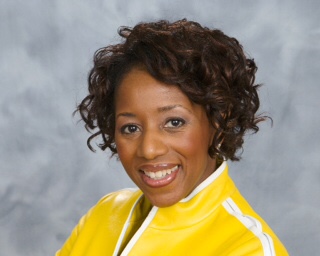 Rev. Lisa S. Webb, President and Founder of iPray Global and Victorious Life Ministries (VLM), received her ministerial training and Biblical instruction at Faith Christian Fellowship/Living Praise Church under the leadership of Pastor Ted and Sister Teresa Alleman.  Rev. Webb studied theology at Life in the Spirit School of Ministries in New Jersey and International College of Bible Theology in Oxnard, California where she received a degree in Biblical Studies.  Rev. Webb was licensed in 2008, ordained in 2010 and she has spent over 20-years in various leadership roles within the local church.  In 2008, the Lord directed Lisa to launch out in faith and start VLM to empower, encourage and inspire women to find their voice and live out their destiny.  Lisa’s heart for the unsaved, the unchurched and missions birthed iPray Global in 2015.  IPray Global is an international prayer hub website where individuals from all nations can come and be healed and strengthened through the power of prayer.Rev. Webb is a conference host and itinerate speaker with a word in season.  While ministering, she is moved with love and compassion and, as the Holy Spirit leads, she flows in prophetic prayer and personal ministry.Rev. Lisa loves the Word of God, loves to Worship, and loves Prayer.  She believes when they are applied together, nothing is impossible with God!Contact Information:Phone:	 201-247-0224Email:  Revwebb@victoriouslife.infocontact@iprayglobal.comAdministrator:Min. Joan E. Blanchardjeb0523@yahoo.com